Youth Job Finding Club Registration Form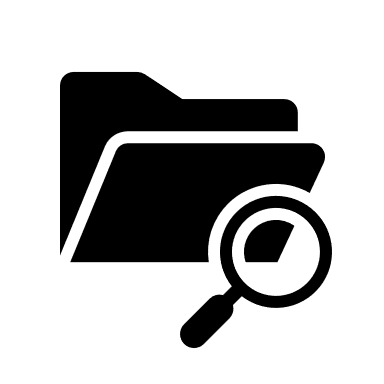        Please check off the dates you would like to attend: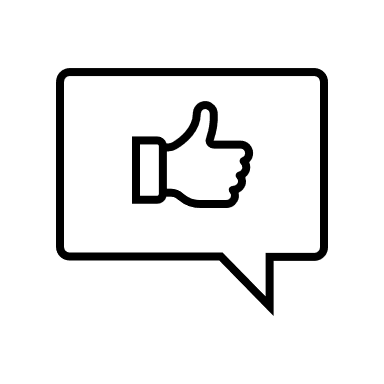 Tuesday February 28 and Thursday March 2, 4 to 6 p.m.Tuesday March 7 and Thursday March 9, 4 to 6 p.m.Tuesday March 21 and Thursday March 23, 4 to 6 p.m.  Name:  _____________________________ 	Age:  _______________School:  ____________________________	Grade: ______________Phone number:  _______________________Email address:  ________________________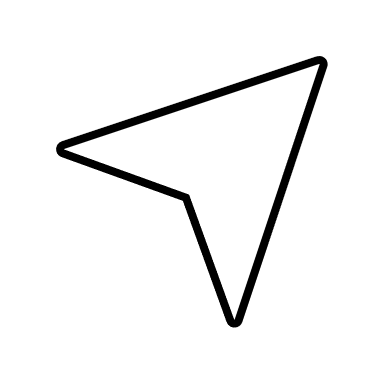 How do you prefer to be contacted (check one)?	    email								            text or callDo you have any special needs? Please check beside any that apply: 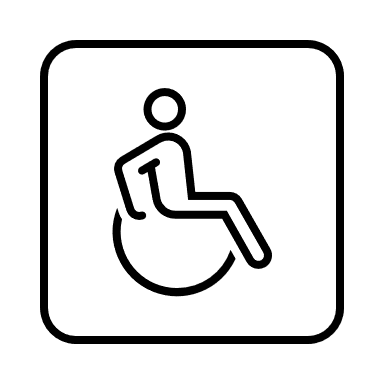 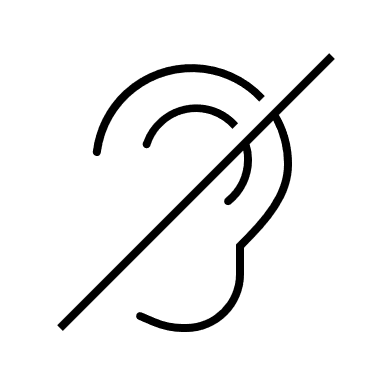 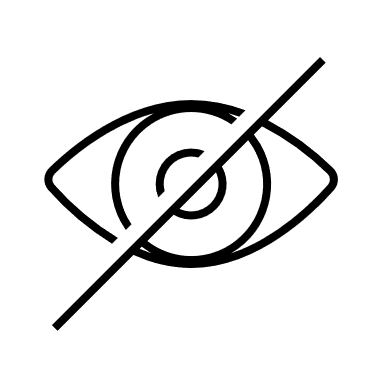 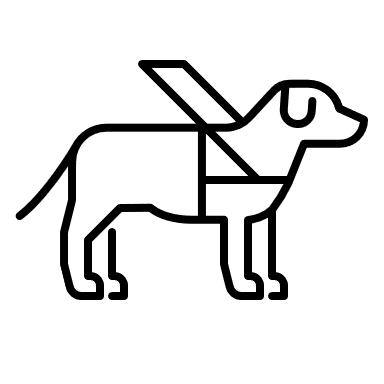 Thank you for your interest in the Youth Job Finding Club. We will contact you to give you more information. If you have any questions, please contact: Mark Krayetski, Vocational Counsellor		Melanie Pederson, Vocational Counsellor101-15th St. West Prince Albert			101-15th St. West Prince Albert306-953-4486						306-953-4471m.krayetski@pacsc.com				m.pederson@pacsc.com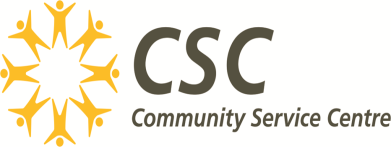 